A REPORTONEXTENSION ACTIVITIESNAGAON GNDG COMMERCE COLLEGEPERIOD:2021 – 20221.NAME OF ACTIVITY       Women’s Day Celebration 2. VENUE :                         Village Karaiyani3.DATE :                               8thMarch ,20224.A BRIEF REPORT   The Women”s Cell of Nagaon GnDG Commerce College arranged the celebration of International Women’S Day at village Palaxani.DrArunthatiDevChoudhuri A government officer from the department of agriculture attended the programme as resource person. DrChoudhury had a very animated discussion with the women folk present regarding different issueds pertaining to the role of women in a rural economy and  the important part played by a women in agricultural activities that help to sustain the society. A large number of teachers were also present on the occasion. Earlier in the day a drawing competition  was organized among the children of the area.  Later there was a cultural performance by the members of AangavinoyAxom and from amongst the children present there.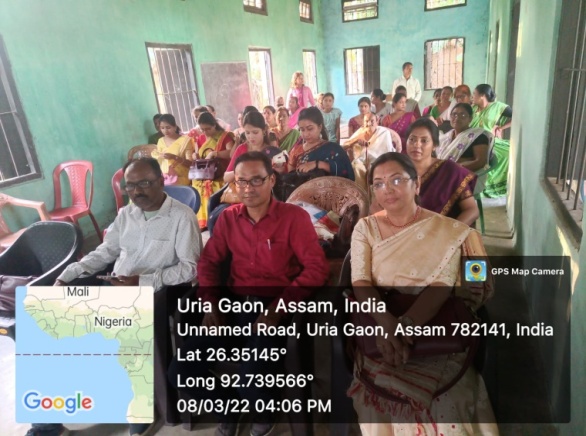 5.Number of VOLUNTEERS PRESENT    15 6.TEACHERS PRESENT     107.NUMBER OF BENEFICIARIES     30.PHOTOGRAPHSMEDIA COVERAGE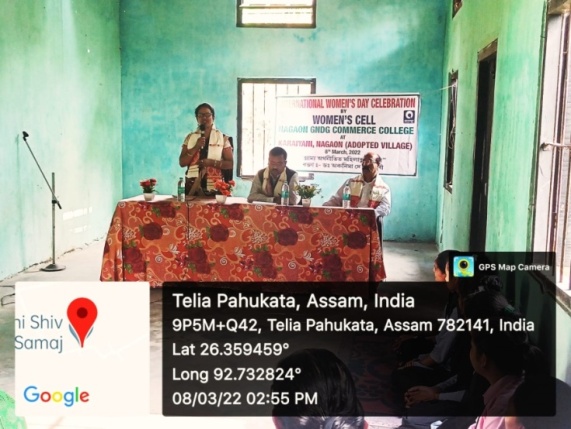 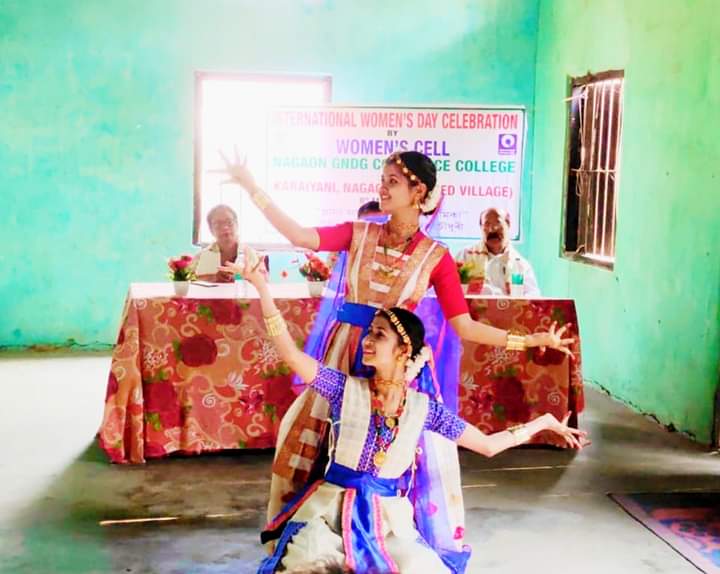 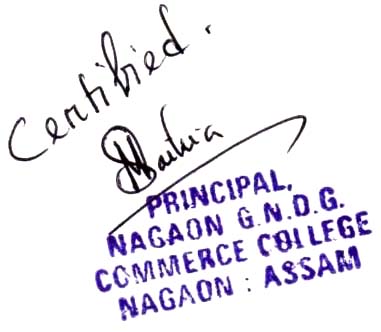 